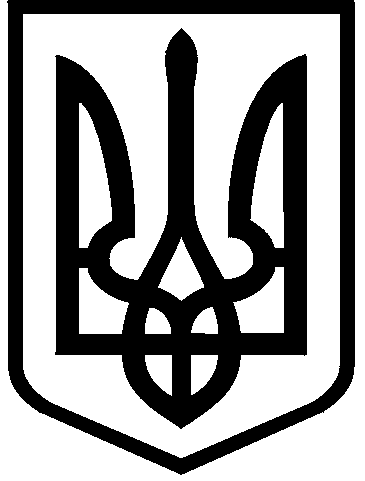 КИЇВСЬКА МІСЬКА РАДАIII сесія  IX скликанняРІШЕННЯ____________№_______________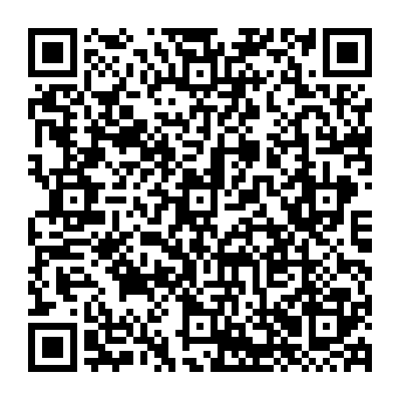 Розглянувши заяву КИЇВСЬКОГО КОМУНАЛЬНОГО ОБ'ЄДНАННЯ ЗЕЛЕНОГО БУДІВНИЦТВА ТА ЕКСПЛУАТАЦІЇ ЗЕЛЕНИХ НАСАДЖЕНЬ МІСТА «КИЇВЗЕЛЕНБУД» (код ЄДРПОУ: 03362123, місцезнаходження юридичної особи: 04053, м. Київ, вул. Кудрявська, 23) від 24 квітня 2024 року              № 63010-008540427-031-03 про надання в постійне користування земельної ділянки, проєкт землеустрою щодо відведення земельної ділянки та додані документи, керуючись статтями 9, 20, 83, 92, 116, 122, 123, 186 та пунктом 23 розділу Х «Перехідні положення» Земельного кодексу України, пунктом 34 частини першої статті 26 Закону України «Про місцеве самоврядування в Україні», Законом України «Про адміністративну процедуру», зважаючи на рішення Київської міської ради від 14 липня 2016 року № 717/717 «Про надання статусу скверу земельній ділянці, що розташована на вул. Миколи Закревського між будинками №№33, 35 та 37 у Деснянському районі м. Києва», Київська міська радаВИРІШИЛА:1. Затвердити проект землеустрою щодо відведення земельної ділянки Київському комунальному об'єднанню зеленого будівництва та експлуатації зелених насаджень міста «Київзеленбуд», вид цільового призначення якої змінюється із земель, призначених для іншої комерційної діяльності, на земельні ділянки загального користування, які використовуються як зелені насадження загального користування – код КВЦПЗД 07.08 на вул. Миколи Закревського (між будинками № 33, 35 та 37) у Деснянському районі м. Києва (кадастровий номер земельної ділянки 8000000000:62:019:0205) (категорія земель – землі рекреаційного призначення, код виду цільового призначення – 07.08, заява ДЦ від 24 квітня 2024 року № 63010-008540427-031-03, справа № 323915964).2. Змінити вид цільового призначення «іншої комерційної діяльності» земельної ділянки площею 0,3652 га (кадастровий номер 8000000000:62:019:0205) на вул. Миколи Закревського (між будинками № 33, 35 та 37) у Деснянському районі міста Києва на вид цільового призначення «07.08 земельні ділянки загального користування, які використовуються як зелені насадження загального користування» (категорія земель – землі рекреаційного призначення).3. Надати КИЇВСЬКОМУ КОМУНАЛЬНОМУ ОБ'ЄДНАННЮ ЗЕЛЕНОГО БУДІВНИЦТВА ТА ЕКСПЛУАТАЦІЇ ЗЕЛЕНИХ НАСАДЖЕНЬ МІСТА «КИЇВЗЕЛЕНБУД», за умови виконання пункту 4 цього рішення, в постійне користування земельну ділянку площею 0,3652 га (кадастровий номер 8000000000:62:019:0205) для утримання та благоустрою зелених зон і зелених насаджень та обслуговування скверу (код виду цільового призначення – 07.08 земельні ділянки загального користування, які використовуються як зелені насадження загального користування) на вул. Миколи Закревського (між будинками № 33, 35 та 37) у Деснянському районі міста Києва із земель комунальної власності територіальної громади міста Києва.4. КИЇВСЬКОМУ КОМУНАЛЬНОМУ ОБ'ЄДНАННЮ ЗЕЛЕНОГО БУДІВНИЦТВА ТА ЕКСПЛУАТАЦІЇ ЗЕЛЕНИХ НАСАДЖЕНЬ МІСТА «КИЇВЗЕЛЕНБУД»:4.1. Виконувати обов’язки землекористувача відповідно до вимог статті 96 Земельного кодексу України.4.2. Вжити заходів щодо державної реєстрації права постійного користування земельною ділянкою у порядку, встановленому Законом України «Про державну реєстрацію речових прав на нерухоме майно та їх обтяжень».4.3. Вжити заходів щодо внесення до Державного земельного кадастру відомостей про земельну ділянку з кадастровим номером 8000000000:62:019:0205 та щодо державної реєстрації обмежень у використанні земельної ділянки у порядку, встановленому Законом України «Про Державний земельний кадастр», і дотримуватися зареєстрованих обмежень.4.4. Забезпечити вільний доступ для прокладання нових, ремонту та експлуатації існуючих інженерних мереж і споруд, що знаходяться в межах земельної ділянки.5. Попередити землекористувача, що використання земельної ділянки не за цільовим призначенням тягне за собою припинення права користування нею відповідно до вимог статей 141, 143 Земельного кодексу України.6. Дане рішення набирає чинності та вважається доведеним до відома заявника з дня його оприлюднення на офіційному вебсайті Київської міської ради.7. Контроль за виконанням цього рішення покласти на постійну комісію Київської міської ради з питань архітектури, містопланування та земельних відносин.ПОДАННЯ:ПОГОДЖЕНО:Постійна комісія Київської міської радиз питань екологічної політикиГолова                                                                                          Денис МОСКАЛЬСекретар                                                                                        Євгенія КУЛЕБАПро надання КИЇВСЬКОМУ КОМУНАЛЬНОМУ ОБ'ЄДНАННЮ ЗЕЛЕНОГО БУДІВНИЦТВА ТА ЕКСПЛУАТАЦІЇ ЗЕЛЕНИХ НАСАДЖЕНЬ МІСТА «КИЇВЗЕЛЕНБУД» земельної ділянки в постійне користування для утримання та благоустрою зелених зон і зелених насаджень та обслуговування скверу  на вул. Миколи Закревського (між будинками № 33, 35 та 37) у Деснянському районі міста КиєваКиївський міський головаВіталій КЛИЧКОЗаступник голови Київської міської державної адміністраціїз питань здійснення самоврядних повноваженьПетро ОЛЕНИЧДиректор Департаменту земельних ресурсіввиконавчого органу Київської міської ради (Київської міської державної адміністрації)Валентина ПЕЛИХНачальник юридичного управління Департаменту земельних ресурсіввиконавчого органу Київської міської ради(Київської міської державної адміністрації)Дмитро РАДЗІЄВСЬКИЙПостійна комісія Київської міської ради з питань архітектури, містоплануваннята земельних відносинГоловаМихайло ТЕРЕНТЬЄВСекретарЮрій ФЕДОРЕНКОНачальник управління правового забезпечення діяльності  Київської міської радиВалентина ПОЛОЖИШНИК